PENGARUH PENDIDIKAN DAN PELATIHAN TERHADAP PRESTASI KERJA PEGAWAI DI KANTOR UPTD PENDIDIKANKECAMATAN SAPE Clarasati1, Jaenab2Prodi Manajemen, Sekolah Tinggi Ilmu Ekonomi (STIE) Bima, NTB E-mail: clarasati17.stiebima@gmail.com, jaenab.stiebima@gmail.comABSTRAKPenelitian ini bertujuan untuk mengetahui pengaruh pendidikan dan pelatihan terhadap prestasi kerja pegawai di kantor UPTD pendidikan kecamatan sape. Penelitian ini menggunakan jenis penelitian asosiatif dengan pendekatan kuantitatif. Untuk penarikan sampel digunakan teknik (purposive sampling) dengan menetapkan sampel sebagai responden adalah seluruh Aparatur Negeri Sipil (ANS)) sebanyak 32 orang pegawai di kantor UPTD pendidikan kecamatan sape. Tehnik pengumpualan data dengan menggunakan Observasi, Angket (kuesioner) dengan skala likert. Teknil Analisis  dengan  menggunakan regresi linear berganda kemudian diolah menggunakan SPSS versi 20 for windos. Hasil penelitian menunjukkan bahwa pendidikan tidak berpengaruh  signifikan terhadap prestasi kerja pegawai di kantor UPTD pendidikan kecamatan sape. Pelatihan berpengaruh signifikan terhadap prestasi kerja pegawai di kantor UPTD pendidikan kecamatan sape semakin baik pelatihan maka presatasi kerja pegawai akan semakin meningkat. Pendidikan dan pelatihan berpengaruh  signifikan terhadap prestasi kerja pegawai di kantor UPTD pendidikan kecamatan sape. Kata kunci: Pendidikan, Pelatihan, Prestasi kerjaABSTRACTThis study aims to determine the effect of education and training on work performance of employees in the UPTD education office in Sape sub-district. This research uses associative research with a quantitative approach. The technique used to collect the sample (purposive sampling) by determining the sample as respondents were all civil servants (ANS) as many as 32 employees in the UPTD education office in Sape sub-district. Data collection techniques using observations, questionnaires (questionnaires) with a Likert scale. Technique Analysis using multiple linear regression then processed using SPSS version 20 for windos. The results showed that education did not have a significant effect on the work performance of employees in the UPTD education office in Sape sub-district. Training has a significant effect on employee work performance in the UPTD education office in Sape sub-district, the better the training, the higher the employee's job performance will be. Education and training have a significant effect on the work performance of employees in the UPTD education office in the Sape sub-district.Keywords: Education, Training, Work performancePENDAHULUANSumber daya manusia merupakan sumber daya terpenting dalam sebuah organisasi. Dessler, (2015) mengatakan bahwa sumber daya manusia adalah proses untuk mendapatkan, melatih, menilai dan memberi kompensasi kepadapegawai, dan untuk mengelola hubungan tenaga kerja, kesehatan dan keselamatan mereka, dan hal-hal yang berkaitan dengan keadilan. Keberhasilan suatu organisasi atau instansi pemerintah sangat ditentukan oleh faktor sumber daya manusianya sebagai aparatur pemerintah, kemampuan seorang pegawai atau aparatur untuk melaksanakan dan menyelesaikan tugas yang diberikan serta mampu bekerja sama dengan baik yang akan memungkinkan tercapainya tujuan organisasi secara maksimum. Oleh karena itu, pemerintah perlu memperhatikan kesejahteraan pegawai agar dapat bekerja dengan baik dan benar-benar merasakan kepuasan dalam menjalankan pekerjaannya.Menurut Rivai, (2018) Pelatihan sebagai pendidikan yang menyangkutkan proses belajar untuk memperoleh dan meningkatkan keterampilan diluar sistem pelatihan yang berlaku dalam waktu yang relative singkat dengan metode yang lebih mengutamakan pada praktik dari teori. Sementara itu keterampilan adalah meliputi pengertian physical skill, intellectual skill, social skill, managerial skill dan lain-lain.Pendidikan dan pelatihan sebagai sarana untuk mendukung peningkatan prestasi kerja pegawai merupakan salah satu aspek yang dihubungkan dalam pengelolaan sumber daya manusia. Jenis pelatihan dan pendidikan yang diberikan kepada pegawai untuk meningkatkan potensi kerjanya,  penyesuaiannya tergantung dari ketentuan dan kebijakan yang diterapkan oleh organisasi itu sendiri.(Agusta, 2013; Dhermawan, Sudibya, & Utama, 2012).Banyak faktor  yang  mempengaruhi prestasi kerja,  faktor  yang mempengaruhi prestasi kerja antara lain: kepemimpinan, lingkungan kerja, disiplin kerja, motivasi kerja, pendidikan dan pelatihan kerja (Sutrisno, 2011). Pernyataan di atas diperkuat oleh penelitian Moses, (2012) yang menunjukkan bahwa pendidikan dan pelatihan kerja berpengaruh terhadap prestasi kerja pegawai, oleh karena itu dalam penelitian ini hanya membahas tentang faktor pendidikan dan pelatihan yang mempengaruhi prestasi kerja pegawai.Kantor UPTD Pendidikan Kecamatan Sape Kabupaten Bima sebagai suatu instansi yang memberikan pelayanan kepada masyarakat secara langsung dalam bidang ketenagakerjaan juga harusnya mampu mempersembahkan kinerja yang terbaik kepada masyarakat. Pengadaan Diklat ini ditujukan agar PNS memiliki kemampuan administrasi dasar terutama dalam rangka memberikan pelayanan kepada masyarakat. Berkaitan dengan peranan Kantor UPTD Pendidikan Kecamatan sape dalam memberikan pelayanan kepada masyarakat, Kantor UPTD Pendidikan Kecamatan Sape kabupaten  Bima dipandang cukup  responsive dan memiliki kinerja yang cukup baik kepada masyarakat.Namun kondisi obyektif yang dialami oleh Kantor UPTD Pendidikan Kecamatan sape kabupaten bima adalah: Pegawai yang telah mengikuti berbagai kegiatan pelatihan, namun belum menunjukan prestasi kerja yang maksimal dalam memajukan organisasinya. Kongkritnya masih terdapat pegawai yang menunda- nunda pekerjaan, kurang bertanggung jawab terhadap tugas yang diemban kepadanya, kurang loyal terhadap pimpinan bila diberi tugas, kurang menghargai waktu dalam menyelesaikan tugas yang diberikan kepadanya, adanya pegawai yang masih kurang menguasai SIMPEG (Sistem Informasi Kepegawaian). Disini terlihat rendahnya SDM aparatur dalam penguasaan teknologi,  sebagian  pegawainya  tidak  menguasai  bidang  pekerjaannya dikarenakan latar belakang pendidikannya yang tidak sesuai dengan apa yang dikerjakannya dan adanya pegawai yang kurang efektif dalam bekerja. Yang dimaksud kurang efektif adalah adanya pegawai yang ditempatkan bukan sesuai dengan keahliannya, seperti calon pegawai mempunyai keahlian dalam bidang SDM tetapi ditempatkan dibidang keuangan. Namun, meskipun UPTD pendidikan telah memberikan pendidikan dan pelatihan kepada pegawainya demi meningkatkan prestasi pegawainya ternyata pendidikan  dan  pelatihan  tersebut  masih  belum  memberikan perubahan atau pengaruh yang signifikan terhadap prestasi para pegawainya. Hal ini mengakibatkan tujuan dari pendidikan dan pelatihan belum dapat dicapai secara maksimal.Pengembangan Sumber Daya Manusia pada kantor UPTD Pendidikan kecamatan sape dipengaruhi oleh pendidikan dan pelatihan. Pendidikan sebagai landasan untuk meningkatkan keahlian teoritis,dan moral serta kematangan dalam pengambilan keputusan sedangkan pelatihan untuk meningkatkan keterampilan tehnis  dalam  pelaksanaan  pekerjaan  yang  relevan  guna mendukung keberhasilan tugas–tugas para pegawai. Dari latar belakang diatas, maka dalam penelitian ini masalah dirumuskan sebagai berikut:1) Apakah Pendidikan berpengaruh signifikan terhadap Prestasi Kerja pegawai di kantor UPTD pendidikan kecamatan sape. 2) Apakah Pelatihan berpengaruh signifikan terhadap Prestasi Kerja pegawai di kantor UPTD pendidikan kecematan sape. 3) Apakah Pendidikan dan Pelatihan berpengaruh signifikan terhadap Prestasi Kerja pegawai di kantor UPTD pendidikan kecamatan sape?TINJAUAN PUSTAKAPendidikanPendidikan dalam pengertian bahasa berasal dari kata dasar didik,dan diberi awalan men,menjadi mendidik, yaitu kata kerja yang memelihara dan memberikan pelatihan (teaching). Menurut Andrew E.Sikula dalam Hardjanto, (2012) menyatakan bahwa Pendidikan berkaitan  dengan  perbaikan  dan  pemahaman  umum  tentang lingkungan manusia secara keseluruhan dan proses pengembangan pengetahuan, keterampilan/ kecakapan, pemikiran, karakter, watak dan sebagainya. Menurut Undang-Undang Republik Indonesia Nomor 2 Tahun 1989 tentang Sistem Pendidikan Nasional, yang dimaksud dengan pendidikan adalah Upaya secara sadar mempersiapkan peserta didik melalui kegiatan pembinaan, pengajaran, dan / atau pelatihan untuk perannya di masa depan.Sedangkan menurut persepsi umum, orang yang berpendidikan dapat melaksanakan tugas tertentu dengan mudah dan efisien dibandingkan dengan mereka yang tidak berpendidikan atau yang berpendidikan rendah. Di sini, pendidikan tidak berarti ijazah perguruan tinggi formal tetapi, pengetahuan semata. Meskipun seseorang mungkin tidak memiliki ijazah tetapi memiliki ilmu tersebut akan membuatnya efisien (Vugt, 2006).Fahrun dalam Liza dan Suktiarti (2013), indikator tingkat pendidikan adalah:Pendidikan formal dengan indikator pendidikan diperoleh di sekolah.Pendidikan nonformal, dengan indikator pelatihan yang telah diikuti oleh pekerja.PelatihanPelatihan atau training, dalam Kamus Umum Bahasa Indonesia diartikan sebagai pelajaran untuk membiasakan atau memperoleh suatu keterampilan. Pelatihan bersifat spesifik, praktis dan langsung. spesifik artinya pelatihan berkaitan dengan bidang pekerjaan yang dilaksanakan. Praktis dan langsung berarti apa yang telah dilatih dapat dipraktikkan (Hardjanto,2012). Pelatihan membantu pegawai memahami pengetahuan praktis dan penerapannya, guna meningkatkan kecakapan,keterampilan, dan sikap yang dibutuhkan organisasi dalam mencapai tujuannya. Pelatihan memiliki orientasi saat ini dan membantu pegawai untuk mencapai keterampilan	dan	kemampuan	tertentu	agar berhasil dalam melaksanakan pekerjaannya (Rivai, 2013).Sedangkan menurut Widodo, (2015) pelatihan merupakan rangkaian kegiatan individu dalam meningkatkan keterampilan dan pengetahuan secara sistematis sehingga mampu memiliki kinerja yang profesional di bidangnya. Pelatihan merupakan  proses  pembelajaran  yang  memungkinkan  pegawai melaksanakan pekerjaannya saat ini sesuai standar.Untuk mencapai budaya kinerja tinggi, organisasi perlu memberikan pelatihan dan pengembangan bagi pekerja yang dirancang khusus untuk menanamkan, mengembangkan dan mengubah sikap dan atau perilaku terhadap fungsi organisasi tertentu (Ibrahim et al., 2017). Idealnya pelatihan harus dirancang untuk mencapai tujuan organisasi,sekaligus mewujudkan tujuan individu pekerja (Waris, 2015).Indikator pelatihan menurut Fanani dan Moses, (2011), antara lain:Jenis PelatihanJenis pelatihan yang diberikan  kepada pegawai disesuaikan dengan  kebutuhan organisasi, dana dianggarkan dalam waktu yang tersedia.Materi PelatihanMateri pelatihan selalu berkaitan dengan jenis pelatihan yang diikuti.Waktu pelatihanWaktu pelaksanaan pelatihan disesuaikan dengan konten pelatihan yang ingin diajarkan.Prestasi KerjaPrestasi kerja merupakan hasil kerja seorang pegawai selama periode tertentu dibandingkan dengan berbagai kemungkinan, misalnya standar, target atau kriteria yang telah ditentukan sebelumnya dan disepakati bersama (Saragih, 2017). Pemahaman tentang makna prestasi kerja dapat didefinisikan oleh beberapa ahli, menurut penelitian Hasibuan dalam penelitian Pratiwi, (2015) bahwa prestasi kerja berarti pegawai mampu mencapai hasil kerja yang dapat dipertanggungjawabkan secara kualitas dan kuantitas serta bekerja secara efektif dan efisien. Hal ini menunjukkan bahwa pegawai dapat memanfaatkan waktu dan menggunakan alat dengan baik. Menurut Hasibuan, (2009), yang menyatakan Prestasi kerja merupakan hasil kerja yang dicapai seseorang dalam melaksanakan tugas yang diberikan kepadanya berdasarkan keahlian dan keseriusan serta waktu. Sedangkan menurut Mangkunegara, (2017) Prestasi kerja merupakan hasil kerja secara kualitas dan kuantitas yang dicapai oleh seorang pegawai dalam melaksanakan tugasnya sesuai dengan tanggung jawab yang diberikan kepadanya. Indikator untuk mengukur prestasi kerja individu pegawai menurut Ranupandojo  dan Husnan, (2011) yaitu:Kualitas pekerjaan, hal ini dapat dilihat dari;ketepatan waktu, b) akurasi dan c) keterampilan.Kuantitas pekerjaan, terlihat dari: memenuhi standar kerja, pekerjaan rutin.Tingkat kehandalan, ini terlihat dari: inisiatif, ketekunan.Sikap, yaitu wujud tingkah laku atau perilaku pegawai dalam bekerja dan tindakan yang dilandasi oleh loyalitas dan tanggung jawab serta mampu bekerjasama dalam tim dalam menjalankan tugas dan pekerjaannya.HIPOTESISH1: Pendidikan berpengaruh signifikan terhadap prestasi kerja pegawai.H2: Pelatihan berpengaruh signifikan terhadap prestasi kerja pegawai.H3: Pendidikan dan pelatihan berpengaruh signifikan terhadap prestasi kerja pegawai.METODE PENELITIAN Penelitian ini dilakukan di Kantor UPTD Pendidikan Kecamatan Sape, Jalan soekarno-hatta, Desa Naru Kecamatan Sape Kabupaten Bima, NTB.Populasi dan sampel dapat digunakan sebagai sumber data. Jika hasil penelitian hendak digeneralisasikan, maka sampel yang digunakan sebagai sumber data harus representatif. perihal tersebut bisa dilakukan dengan mengambil sampel dari suatu populasi secara acak hingga jumlah tertentu. (Purwanto, 2010). Berdasarkan pengertian di atas, Populasi yang digunakan dalam penelitian ini  adalah seluruh pegawai pada kantor UPTD pendidikan kecamatan sape dengan jumlah pegawai 42 orang yang terdiri dari ASN 32 orang dan honorer sebanyak 10 orang. Penentuan SampelTeknik dalam pengambilan sampel dalam penelitian ini adalah purposive sampling. Purposive sampling menurut Sugiyono adalah cara penentuan sampel dengan pertimbangan tertentu (Sugiyono, 2012). Sampel dalam penelitian ini adalah aparatur sipil Negara (ASN) berjumlah 32 pegawai.Sumber Data Dan Jenis DataJenis penelitian yang digunakan dalam penelitian ini ialah penelitian asosiatif dengan pendekatan kuantitatif. Penelitian asosiatif merupakan penelitian yang bertujuan untuk mengetahui hubungan antara dua variabel atau lebih. Data dalam penelitian ini bersifat kuantitatif berupa angka dan dapat dihitung sekaligus diukur. Data kuantitatif diperoleh berdasarkan jawaban responden dari kuesioner dianalisis menggunakan SPSS versi 20. Sumber data yang digunakan dalam penelitian ini adalah data primer,data primer ialah data yang diperoleh langsung dari objek penelitian.Analisis DataAnalisis data yang digunakan dalam penelitian ini adalah:Uji validitas bertujuan untuk mengukur valid tidaknya kuesioner. daftar pertanyaan dapat dikatakan valid jika item pernyataan dalam kuisioner mampu membuktikan sesuatu yang akan diukur dalam kuesioner.Uji reliabilitas merupakan alat untuk mengukur suatu kuesioner yang merupakan salah satu indikatornya variabel-variabel ini. Kuesioner dikatakan reliabel jika jawaban responden atas pernyataan tersebut konsisten dan tidak berubah.Uji asumsi klasik dilakukan untuk memenuhi persyaratan analisis regresi linier yaitu penilaiannya tidak bias dan paling baik atau sering disingkat BIRU (Best Linear Unbias Memperkirakan). Ada beberapa asumsi yang harus dipenuhi agar suatu kesimpulan bisa dihasilkan pengujian tidak bias, termasuk uji normalitas, uji multikolinearitas (untuk regresi linier berganda), uji autokorelasi dan uji heteroskedastisitas.Teknik analisa  data  yang  digunakan  ialah  analisis  regresi  linear berganda.Menurut Sugiyono, (2011) mengartikan analisis regresi linier berganda, adalah sebagai berikut: Analisis yang digunakan peneliti, jika tujuannya adalah untuk memprediksi bagaimana keadaan (naik turunnya) variabel dependen (kriteria), apakah dua atau lebih banyak variabel independen sebagai faktor prediktor dimanipulasi (dinaik dan turun nilainya).Pengujian hipotesis Uji F (uji-f) Uji F dikenal sebagai uji simultan atau uji model / uji anova, adalah uji untuk melihat bagaimana semua variabel dipengaruhi independen bersama dari variabel dependen. Atau untuk menguji apakah model regresi yang kita buat baik / signifikan atau tidak baik / tidak signifikan.Uji t dikenal sebagai uji parsial, ialah untuk menguji bagaimana pengaruh masing-masing variabel independen secara terpisah ke variabel dependen. uji  ini bias dilakukan dengan cara membandingkan t hitung dengan t tabel atau dengan melihat kolom signifikansi untuk setiap t hitung, Proses uji t identik dengan uji F.Uji Koefisien determinasi (R2) pada dasarnya mengukur seberapa jauh kemampuan model untuk menjelaskan variasi dalam variabel dependen. Koefisien determinasi berada di antara nol dan satu. Nilai R2 bahwa kecil artinya kemampuan variabel independen dalam menjelaskan variasi variabel dependen sangat terbatas. Nilainya adalah mendekati satu berarti variabel independen menyediakan hampir semua informasi yang diperlukan untuk memprediksi Variabel dependen.Uji koefisien korelasi diperlukan untuk mengukur seberapa besar hubungan linier variabel independen yang diteliti dengan variabel dependen. (Kuncoro, 2013) Koefisien korelasi (R) mempunyai nilai antara -1,00 sampai +1.00. Semakin dekat R ke 1,00, itu berarti ada hubungan antara variabel independen dan variabel dependen semakin kuat dan negatif dan sebaliknya.ANALISIS DATA DAN PEMBAHASANUJI INSTRUMEN DAN DATA PENELITIANUji ValiditasTeknik yang digunakan untuk menguji validitas adalah korelasi Pearson Product Moment dengan menggunakan taraf signifikan 5%. Instrumen penelitian memenuhi persyaratan atau valid jika nilai r hitung> r tabel. Hasil uji validitas dapat dijelaskan pada Tabel 1 berikut:Tabel 1. Hasil Uji Validitas	Sumber : Hasil olahan SPSS, 2020Dari tabel diatas dapat dilihat bahwa seluruh  instrument dalam  penelitian  ini memiliki nilai validitas >0,349. Sehingga instrument dalam penelitian ini dikatakan valid dan layak digunakan dalam penelitian.Uji ReabilitasTeknik yang digunakan untuk menilai reliabilitas adalah Cronbach’s Alpha. Suatu instrument penelitian dapat dikatakan reliabel, jika alpha lebih dari 0,600. Hasil pengujian reliabilitas dapat ditunjukkan pada tabel berikut:Tabel 2. Hasil Uji ReabilitasSumber : Hasil olahan SPSS, 2020Dari table diatas dapat dilihat bahwa seluruh  instrument dalam  penelitian  ini memiliki nilai alpha >0,6, sehingga instrument dalam penelitian ini memenuhi standar reliabel dan dapat digunakan dalam penelitian ini.Uji asumsi klasikUji Normalitas       Tabel 3. hasil uji Normalitas	      Sumber : Hasil olahan SPSS, 2020Berdasarkan dari hasil uji normalitas menggunakan metode Kolmogorov- smirniv didapatkam hasil signifikaan dari uji normalitas 0,200 dimana hasil tersebut lebih besar dari taraf signifikansi 0,05 sehingga dapat di simpulakan bahwa uji normalitas dalam penelitian ini adalah berdistribusi normalUji heteroskedastisitas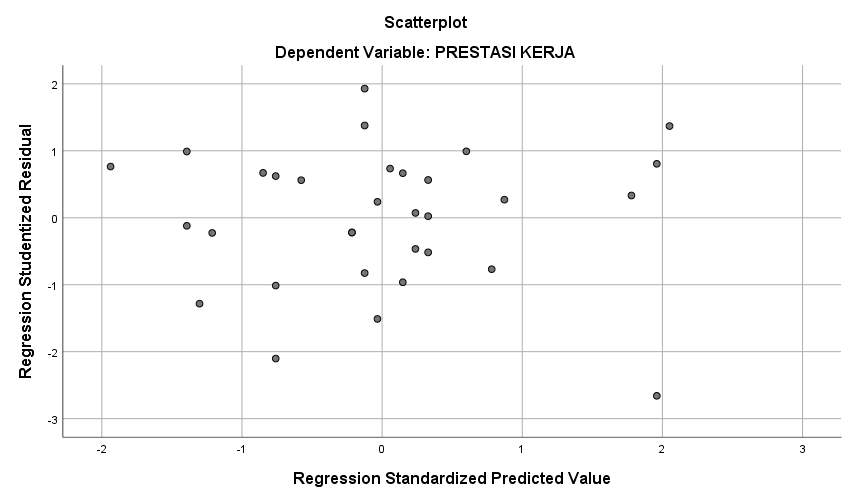 Dari gambar scatterplot diatas dapat dilihat bahwa titik penyebaran diatas  dan dibawah atau sekitar angka 0, selain itu juga tidak mengumpul hanya di atas  dan dibawah saja, serta menyebar titik tidak membentuk pola tertentu, sehingga dapat disimpulkan bahwa tidak terjadi gejala heteroekedastisitas dalam penelitian ini.Uji multikolinearitasTabel 4. hasil uji multikolinearitasSumber : Hasil olahan SPSS, 2020Berdasarkan dari hasil pengujian dengan metode VIF terlihat  nilai  tolerance  0,988 > 0,1 dan nilai  VIF 1.012 <10 maka dapat disimpulkan  bahwa data tersebut   tidak terjadi multikolinieritas.Uji autokorelasiTabel 5. hasil uji autokorelasiSumber : Hasil olahan SPSS, 2020Dari table diatas diketahui nilai DW sebesar =2.221, dibandingkan dengan nilai tabel signifikasi 5% (0,05) dengan jumlah sampel 32 dan jumlah variabel independent 2 (K=2)= 2.32 sehingga didapatkan hasil dU dari tabel r = 1.574. nilai dw lebih besar dari batas dU dan kurang dari (4-dU)=4 - 1.574 = 2.426. sehingga dapat disimpulkan bahwa tidak terjadi autokorelasi. Analisis Regresi Linear BergandaTabel 6. Hasil Uji Regresi Linear BergandaSumber : Hasil olahan SPSS, 2020Dari hasil analisis regeresi linear berganda di atas dapat diproleh persamaan:    Y= 7,134 + 0,091+ 0,549 + eBerdasarkan persamaan regresi linier berganda tersebut diatas dapat diinterpresetasikan sebagai berikut:Nilai constant bernilai positif sebesar 7,134, Hal ini menujukan apabila variabel pendidikan dan pelatihan konstant, Maka prestasi kerja pegawai sebesar 7,134.Koefisien regresi variabel x1 bernilai positif sebesar 0,091, Hal ini menujukan bahwa apabila variabel pendidikan semakin baik dengan asumsi variabel konstant, Maka hal tersebut dapat meningkatkan prestasi kerja pegawai sebesar 0,091.Koefisien regresi variabel X2 bernilai positif sebesar 0,549, Hal ini menujukan apabila variabel pelatihan semakin baik dengan asumsi variabel lain konstant, Maka hal tersebut dapat meningkatkan prestasi kerja pegawai sebesar 0,549.Analisis koefisien determinasiTabel 7. Hasil Uji DeterminasiSumber : Hasil olahan SPSS, 2020Dari diatas dapat diketahui bahwa koefisien determinasi (R Square ) yang di peroleh sebesar 0,233, Hal ini menujukan bahwa kontribusi secara bersama-sama atau simultan dari variabel pendidikan dan pelatihan hanya mempengaruhi sebesar 0,233 atau 23,3 % terhadap prestasi kerja pegawai, sedangkan sisanya 76,7% dipengaruhi oleh variabel lain yang tidak di teliti dalam penelitian ini.Analisis Koefisien KorelasiTabel 8. Hasil Koefisien Korelasi Sumber : Hasil olahan SPSS, 2020Dari tabel diatas diperoleh nilai korelasi (R) sebesar 0,483 hal ini menujukan variabel pendidikan dan pelatihan hanya mempengaruhi sebesar 0,483 atau 48,3% terhadap prestasi kerja pegawai, Sedangakan sisanya sebesar 51,7% dipengaruhi oleh variabel yang tidak diteliti dalam penelitian ini. Uji Simultan ( uji F )             Tabel 7. hasil uji F ANOVAaSumber : Hasil olahan SPSS, 2020Dari hasil uji ANOVA atau F diperoleh F hitung 4,416 untuk menentukan nilai F tabel digunakan lampiran statistika F tabel dengan menggunakan a = 5% Nilai df 1 ( jumlah variabel -1 ) atau 3-1 = 2 dan df 2 ( n-k-1) atau 32-2-1= 29. Maka diperolah F tabel sebesar 3,33. Hal ini menujukan bahwasanya nilai F hitung > F tabel yaitu 4,416 > 3.33. Sehingga H0 ditolak dan Ha diterima yang berarti variabel pendidikan (X1)dan pelatihan (X2) secara simultan memiliki pengaruh signifikan terhadap prestasi kerja pegawai (Y) kantor UPTD pendidikan kecamatan sape.Uji persial atau ( uji t )Tabel 8. Hasil Uji tSumber : Hasil olahan SPSS, 2020Dari data di atas di peroleh t hitung untuk (X1) sebesar 0,399 dan 2,971 untuk variabel X2 untuk menetukan T tabel dapat dilihat dalam statistika t tabel dengan mengunakan a = 5%:2=0,025/25% ( uji 2 sisi ) dengan df n-k-1= atau 32-3-1= 29, Maka di peroleh t tabel sebesar 2,045 dengan tingkat kesalahan 5% Variabel pendidikan memiliki nilai t hitung 0,399 < t tabel 2,045 dan nilai signifikansi sebesar 0,693 > 0,05, Yang artinya H0 diterima dan Ha ditolak, Dimana hipotesis Ha yang menyatakan variabel pendidikan berpengaruh positif tapi tidak berpengaruh signifikan terhadap prestasi kerja pegawai.Variabel pelatihan (X2) memiliki nilai t hitung 2,971 > t tebel 2,045 dan nilai signifikan 0,006 < 0,05, Yang artinya bahwa jadi H0 ditolak dan Ha diterima dimana hipotesis Ha yang menyatakan variabel pelatihan berpengaruh positif  dan  signifikan terhadap prestasi kerja pegawai.PEMBAHASANPengaruh pendidikan terhadap prestasi kerja pegawaiHasil pengujian hipotesis (H1) Diketahui bahwa pendidikan sangat berpengaruh terhadap prestasi kerja pegawai, Berdasarkan hasil perhitungan maka diproleh nilai t hitung sebesar 0,399 < t tabel 2,045 dan nilai signifikansi sebesar 0,693 > 0,05, Yang artinya H0 diterima dan H1 ditolak, Dimana hipotesis Ha yang menyatakan variabel pendidikan berpengaruh positif  yang  tidak  signifikan terhadap prestasi kerja pegawai. Dikarenakan tingkat signifikan yang ditunjukan lebih besar dari 0,05 yaitu 0,693. Hasil penelitian ini sejalan dengan hasil penelitian Armawansyah. et al.,(2016) yang mengatakan pendidikan berpengaruh terhadap Prestasi kerja karyawan. Pengaruh pelatihan terhadap prestasi kerja pegawaiHasil pengujian hipotesis ( H2 ) diketahui bahwa pelatihan terdapat  pengaruh yang segnifikan terhadap prestasi kerja pegawai yang melalui hasil perhitungan yang telah dilakukan dapat nilai t hitung sebesar 2,971> t tebel 2,045 dan nilai signifikan 0,006 < 0,05, Yang artinya bahwa jadi H0 ditolak dan H2diterima dimana hipotesis Ha yang menyatakan variabel pelatihan pegawai berpengaruh secara positif dan signifikan terhadap prestasi kerja pegawai. Hasil penelitian ini sejalan dengan penelitianya Nursyahputri & Seragih, (2019) yang mengatakan Pelatihan berpengaruh signifikan Terhadap Prestasi Kerja Karyawan Pada Unit HCBP PT Telekomunikasi Indonesia (Tbk).Pengaruh pendidikan dan pelatihan terhadap prestasi kerja pegawaiHasil pengujian hipotesis (H3) diketahui bahwa pendidikan dan pelatihan berpengaruh signifikan terhadap prestasi kerja pegawai.  Nilai  F hitung > F tabel yaitu 4,416 > 3,33 atau nilai sig F 0,021< 0,05 maka hal ini menunjukan ada pengaruh yang signifikan secara simultan dari pendidikan dan pelatihan terhadap prestasi kerja pegawai. Dengan demikian pengujian menunjukan H0 ditolak dan H3 diterima. Hasil penelitian ini sejalan dengan hasil penelitian Armawansyah. et al.,(2016) yang mengatakan pendidikan dan pelatihan berpengaruh terhadap prestasi kerja karyawan.KESIMPULANPendidikan (X1) tidak berpengaruh signifikan terhadap prestasi kerja pegawai (Y) di kantor UPTD pendidikan kecamatan sape.Pelatihan (X2) berpengaruh signifikan terhadap prestasi kerja pegawai (Y), di kantor UPTD pendidikan kecamatan sape.Secara simultan terdapat pengaruh signifikan variabel pendidikan (X1) dan pelatihan (X2) terhadap prestasi kerja pegawai (Y) di kantor UPTD pendidikan kecamatan sapeSARANBerdasarkan kesimpulan yang telah penulis uraikan, maka penulis memberikan nasehat kepada pegawai sebagai berikut:Diharapkan pegawai di kantor UPTD pendidikan kecamatan sape lebih meningkatkan pendidikan  dan  pelatihan  yang  lebih baik  lagi dan mempertahankan prestasi kerjanya atau lebih meningkatkan kinerjanya agar dapat bermanfaat bagi instasi di masa yang akan datang.Bagi peneliti selanjutnya diharapkan mampu membahas faktor-faktor lain yang belum diteliti dalam penelitian ini, sebab masih banyak pengaruh  faktor lain dalam penelitian ini. Peneliti selanjutnya dapat menggunakan variabel yang lebih bervariasi dengan menambahkan variable lain yang  dapat mempengaruhi prestasi kerja pegawai, seperti kompetensi, kepuasan kerja, motivasi kerja, keterampilan kerja, perilaku kerja dan lain-lain.DAFTAR PUSTAKA Agusta, L. (2013). Pengaruh pelatihan dan motivasi kerja terhadap kinerja karyawan CV Haragon Surabaya. Agora, 1(3), 1399–1408.Armawansyah. Susilo, Mukzam, 2016. Pengaruh Pendidikan Dan Pelatihan Terhadap Prestasi Kerja KaryawaN (Studi Pada Karyawan PT. PLN (PERSERO) Distribusi Jawa Timur Area Malang). Vol 37 No 2.  Anwar Prabu Mangkunegara. (2017). Manajemen Sumber Daya Manusia Perusasahaan, bandung: Remaja Rosdakarya. Dessler, G., (2015). Manajemen Sumber Daya manusia. Jakarta: salemba empatFanani, & Moses. (2011). Implementasi Lean Manufacturing untuk Peningkatan Produktivitas (Studi Kasus pada PT. Ekamas Fortuna Malang). Prosiding Seminar Nasional Manajemen Teknologi XIII. ITS Surabaya.Hasibuan, Malayu. (2009). Manajemen Sumber Daya Manusia. Edisis Revisi. Jakarta:PT. Bumu Aksara.Hardjanto, I. (2012). Manajemen Sumber Daya Aparatur (MSDA). Malang. Ibrahim, R., Boerhannoeddin, A., & Bakare, K. K. (2017). The effect of soft skills and training methodology on employee performance. European Journal of Training and Development, 41(4), 388–406. Liza, & Suktiarti. (2013). Hubungan Antara Tingkat Pengetahuan, Tingkat Pendidikan dan Status Pekerjaan dengan Motivasi Lansia Berkunjung ke Posyandu Lansia di Desa Dadirejo Kecamatan Tirto Kabupaten Pekalongan. Skripsi. Jurusan S1 Keperawatan, Sekolah Tinggi Ilmu Kesehatan Muhammadiyah Pekajangan Pekalongan.Moses, Melmambessy. (2011). Pengaruh Pendidikan Dan Pelatihan Penjenjangan Terhadap Prestasi Kerja Pegawai Pada Dinas Koperasi Dan Ukm Kota Jayapura. Vol 5 No 2.Nursyahputri, S. R., & Seragih, H.R. (2019). Pengaruh Pelatihan Terhadap Prestasi Kerja Karyawan Pada Unit HCBP PT Telekomunikasi Indonesia (Tbk). Jurnal Ecodemica, Vol. 3 No. 2 September 2019: 238- 245Purwanto, (2010). Evaluasi Belajar. Yogyakarta: pustaka pelajar.Pratiwi, A. (2015). Pengaruh Kesesuaian Penempatan Pegawai Terhadap Prestasi Kerja Pegawai pada Build Better Communication – English Training Specialist. Jurnal Manjemen, Vol. 2 No. 2 1872.https://libraryeproceeding.telkomuniversity.ac.id/index.php/management/ar ticle/view/759Ranupandojo, Hedjaracman, dan Suad, Husnan. (2011). Manajemen Personalia. Edisi Keempat. Yogyakarta:BPFE. Rivai, Veithzal dan Sagala. (2013). manajemen Sumber Daya Manusia untuk Perusahaan dari teori ke praktik. Jakarta: PT Raja Grafindo persada.Saragih, Romat. (2017). External Environment Impact On Business Performance In Digital Creative Industry. International Journal of Advance and Applied Sciences. http://www.science-gate.com/IJAAS/V4I9/Saragih.html Sutrisno, (2011), Manajemen Sumber Daya Manusia. Jakarta PrenadaGroup. Sugioyono, (2012). Metode penelitian Kuantitatif dan R&B. BandungVan Vugt, M. (2006). “Evolutionary origins of leadership and followership,”Personality & Social Psychology Review, Vol. 10, No. 4, pp. 354–371.Waris, A. P. M. dan A. (2015). Effect of Training, Competence and Discipline on Employee Performance in Company (Case Study in PT. Asuransi Bangun Askrida).Widodo, S. E. (2015). Manajemen Pengembangan Sumber Daya Manusia.Yogyakarta: Pusaka Pelajar.VariabelNoNilai ValidityStandar ValiditasKetPendidikan1.3690,349ValidPendidikan2.6430,349ValidPendidikan3.5900,349ValidPendidikan4.4480,349ValidPelatihan5.5270,349ValidPelatihan6.4070,349ValidPelatihan7.6250,349ValidPelatihan8.4950,349Valid9.5430,349ValidPrestasi kerja10.5200,349ValidPrestasi kerja11.6530,349ValidPrestasi kerja12.6010,349ValidPrestasi kerja13.5700,349ValidPrestasi kerja14.4070,349ValidVariabelJumlah ItemAlpaStandarKetX14.6510,6ReliabelX25.6800,6ReliabelY5.7080,6ReliabelOne-Sample Kolmogorov-Smirnov TestOne-Sample Kolmogorov-Smirnov TestOne-Sample Kolmogorov-Smirnov TestUnstandardized ResidualNN32Normal Parametersa,bMean.0000000Normal Parametersa,bStd. Deviation1.83044302Most Extreme DifferencesAbsolute.106Most Extreme DifferencesPositive.071Most Extreme DifferencesNegative-.106Test StatisticTest Statistic.106Asymp. Sig. (2-tailed)Asymp. Sig. (2-tailed). .200c,dColinearty statisticsColinearty statisticsToreanceVIF.988.9881.0121.012Model SummarybModel SummarybModel SummarybModel SummarybModel SummarybModel SummarybModelRR SquareAdjusted R SquareStd. Error of the EstimateDurbin-Watson1.483a.233.1811.89252.221ModelModelUnstandardized CoefficientsUnstandardized CoefficientstSig.ModelModelBStd. ErrortSig.1(Constant)7.1346.0781.174.2501Pendidikan.091.229.399.6931Pelatihan.549.1582.971.006ModelRR   SquareAdjusted R SquareStd. Error of the EstimateDurbin-Watson1.483a.233.1811.892512.221ModelRR SquareAdjusted R SquareStd. Error of the EstimateDurbin-Watson1.483a.233.1811.892512.221ModelModelSum of SquaresdfMean SquareFSig.1Regression31.634215.8174.416.021b1Residual103.866293.5821Total135.50031Model	Model	Sum	of Squares df Mean Square F	Sig. 1RegressionRegression31.634215.8174.416.021bResidual103.866293.582 	Total	135.500	31	